Planning PB2 Saison 2023/2024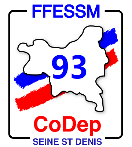 T= transverse, N2 = Plongeur Bio niveau 2DATENIVSUJETMardi 14 novembreN2La réglementationMardi 5 décembreTLe plateau de fruits de merMardi 9 janvier N2La nutrition Mardi 16 janvierN2Le mimétisme & le camouflage Mardi 6 févrierN2Les sciences participativesJeudi 7 marsN2Impacts des activités humaines9 /10 marsTSortie Estran Boulogne sur mer NausicaaMardi 12 marsN2La respirationMardi 19 marsN2La locomotionMardi 23 avrilN2Révisions PB2 et présentation du stage de ColéraJeudi 7 maiTLes écosystèmes marinsMardi 14 maiN2La reproductionMardi 4 juinN2La classification23-30 juinTStage Coléra